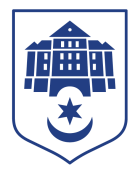 Тернопільська міська рада восьмого скликанняПротокол № 26позапланового засідання виконавчого комітету міської ради11.05.2021				Початок засідання								10.00Головуючий: Надал Сергій.Присутні на засіданні : Гірчак Ігор, Дідич Володимир, Корнутяк Володимир, Кошулінський Руслан, Крисоватий Ігор, Надал Сергій, Стемковський Владислав, Татарин Богдан, Туткалюк Ольга, Хімейчук Іван.Відсутні: Кузьма Ольга, Осадця Сергій, Остапчук Вікторія, Солтис Віктор, Якимчук Петро.Кворум є – 10 членів виконавчого комітету. СЛУХАЛИ: Про забезпечення проведення в місті Тернополі фіналу Кубку України з футболу – 2020/2021ДОПОВІДАВ: Володимир Дідич.ГОЛОСУВАННЯ: за – 10, проти – 0, утримались – 0.ВИРІШИЛИ: рішення № 349 додається.Міський голова						Сергій НАДАЛІрина Чорній 0674472610